Liceo Elvira Sánchez de Garcés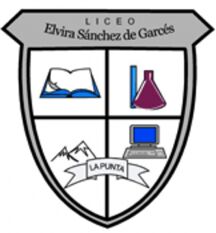 OCTAVO AÑO BASICO/ CIENCIAS NATURALESProfesor: Jorge Luis Pérez OramasMail: jorge.luis.perez@liceoelvirasanchez.cl     whatsaap: +56963521809Nombre: __________________________ Guìa 8     Fecha : 24.09.21Objetivo: Usar la tabla periódica como un modelo para predecir las propiedades relativas de los elementos químicos basados en los patrones de sus átomos, considerando: El número atómico. La masa atómica.1-La siguiente representación corresponde a un fragmento de la Tabla Periódica de Mendeleiev.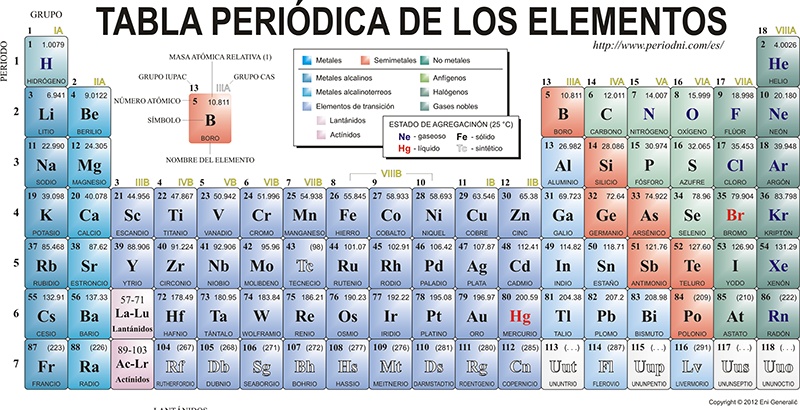 1- Selecciona de la Tabla Periòdica un elemento que forme sustancias con las características siguientes:( Conteste colocando el símbolo del elemento correspondiente)a)  Metálica : ____b) no metálica  : ____c)  gaseosa: ____d) Gases nobles:____e) Metaloide: ____f) Imprescindible para la respiración animal y humana: _____d) Forma parte de la composición de la sangre: ____e) Lo encontramos en la composición de los huesos: ____f) Forma parte de la molécula del agua ( H2O) : ____2- ¿En qué grupo y período se encuentra el elemento químico Bromo? Investiga por qué está en rojo su símbolo químico.3- Diga el nombre y el símbolo químico del elemento representado en el grupo VIA del período 3.4- Del elemento químico Cinc mencione:Símbolo químico: _____ Número atómico: _____   Índice de masa : _____ Cantidad de protones:____Cantidad de electrones: _____ Cantidad de neutrones: _____5- ¿Cuántos electrones tienen los elementos del grupo IIA en la última capa o nivel de energía? Explica por què.6- Los electrones de un átomo de Aluminio pueden distribuirse según la siguiente representación: 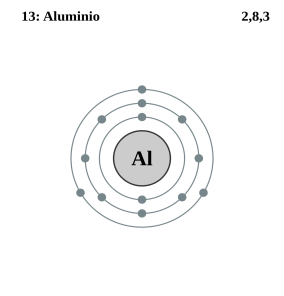                                         Responda:                                         a)  ¿Cuál es el número atòmico del Aluminio?: ___                                        b) ¿Cuántos electrones en la última capa? : ___                                        c)  Cuántos neutrones tiene un átomo de Aluminio.